Chris Owen: Tutor, Writer, Lecturer		           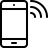 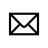 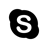 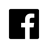 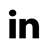 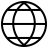 CAREER HISTORYSpecialist 1:1 Study Skills Tutor Freelance (September 2017 – present)CHACE (Cheltenham Assessors) (November 2017 – present)Clear Links (September 2018 – present)Cardiff & Vale Tutors (November 2018 – present)Randstad (December 2018 – present)First Class Support (December 2018 – present)Providing tutorial support to students with Specific Learning Difficulties (SpLDs) and Autistic Spectrum Disorder (ASD)Adhering to the DSA-QAG’s Quality Assurance Framework (QAF)Committing to CPD and research relevant to roleDeveloping professional relationships with: DSA-QAG, Student Finance, DSA Assessors and HEIsManaging own finances and tax responsibilities Managing websites and social media to develop caseloadRegistering as an independent provider with the DSA-QAGSubmitting business to QAF audit (completed November 2017)Writing and developing policy documents for best practiceWriting and filing own invoices and confirmation sheetsSubjects supported:FdA Paralegal Studies; HND Business Studies; BA Advertising Design; BA Animation; BA Arts & Humanities in English Language (Open University); BA Computer Games Design; BA Computer Games Enterprise; BA Contemporary Music; BA Creative Industries (Photography); BA Documentary Photography; BA Fashion Design; BA Film; BA Game Art; BA Graphic Communication; BA Journalism; BA Media Production; BA Media, Culture & Journalism; BA Performance & Media; BA Performing Arts; BA Photography; BA Popular Music; BA Theatre & Drama; BA TV & Film Set Design; BA Visual Effects and Motion Graphics; BMus Contemporary Music Performance; BSc Financial Planning, Investment, Risk; BSc Music Technology; BSc Sound Engineering; MA Art Psychotherapy; MA Documentary Photography; MA JournalismSpecialist 1:1 Study Skills Tutor (2013 – 2017)University of South WalesAccurate recording of meetings and remote supportBreaking down assignment questions and sections to aid assignment planning.Building on existing strengths and learning strategiesCreating individual learning plans, specific to a student’s needsDeveloping independent studyExamination and revision techniquesEvaluating practice through student and HEI feedbackFlexibility in delivery of sessions (both in-person and remote support through Skype)Fully engaging with Continuing Professional Development (CPD)Generic study skills, such as structuring essaysIdentifying students’ areas for development through skills evaluationManaging own timetable and caseload of 30+ studentsMemory and revision techniques for test and exam situations.Notetaking strategies for lectures and seminars.Paraphrasing and summarising informationProofreading techniques to enable students to recognise and correct mistake (e.g. homophones)Reading diagnostic reports and needs assessments for studentsReading strategies and memory training enabling students to find relevant information through skim-reading Referencing skills and compiling bibliographiesResearch skills (library, online databases, journals)Signposting to specialist and universal services where appropriateStrategies to assist with spelling and grammar, sentence structure, punctuationUse of screen-reader software.Time management and planning in order to meet personal and course deadlines.Understanding key phrases in essay titles and examinationsUndertaking regular observations and reflective practiceUse of assistive technology in teaching and learningLecturer/Community Information Officer (2011 - 2016)Celtic Learners Network, CardiffThe Celtic Learners Network was an education initiative that provided a wide range of Humanities courses in Cardiff.Duties:Planning, designing and delivering humanities lectures to adult learnersSpeaking at CADW events at Caerphilly Castle and Cardiff Story Museum Embedding LLUK standards into lecturesManaging room bookings, social media, arranged classes for tutorsMentoring other lecturers and provided support for best practiceLecture topics: The Russian Revolution; Rasputin: The Rise and Fall; George Orwell: The Man Behind the Myth; The Crimean War; The Crusades; William Blake; Photojournalism; French Revolution (4 weeks); English Civil War (4 weeks); Cardiff at War!; Commercial History of Cardiff; History of Russia (6 weeks); Postmodernism (4 weeks); Dylan Thomas; British Empire & Tea; Marquesses of Bute; The Chartists; Samuel Beckett: Waiting for Sam; Modern History; Roald Dahl; Harold Pinter: The Space Beneath the Pause; Stanley Kubrick: Photography and Perfection; Unreported News; Film Noir; Dystopia (4 weeks); French New Wave (La Nouvelle Vague); Francisco Goya; William Friedkin: To Live and Die in Film; Peter Weir: Life and Works “I Wish You a Fantastic Failure!’; Van Gogh: An Introduction; Don DeLillo: An IntroductionTutor (2013 – 2015; 2018 - present)FreelanceCreated individual support and action plansIdentified needs and adjusting tuition accordinglyImproved grammar, spelling, sentence structure and punctuation Understanding key phrases in essay titles and examinationsReading strategies and memory training Subjects supported:BA Careers; Youth & Community Work; Creative Writing (Adult Learner); English (Basic skills for PGCE); English Language (KS3 – KS4); English Literature (KS4); ESOL (Adult Learner); History (KS5); Research Skills (Adult Learner)Project Manager/Lecturer (2013)‘Guerrilla Education Project’, Cardiff A collaborative community outreach initiative delivering free, ‘TED-style’ public lecturesManaged speakers, schedule, publicity, and social mediaDelivered talks on Welsh History, Dystopia, and George OrwellColeg Sir Gar, Llanelli, Carmarthenshire (Jan – May 2013)	Teacher (PGCE placement) Taught English AS & A2 Level (Language & Literature)Taught Access to Higher Education (Humanities/Communication Skills)Arranged and delivered tutorial support (1-to-1) for studentsObservations of teaching by mentor and visiting tutorAccrued 120 hours of assessed professional practiceResidential Support Worker (RSW)/Learning Support Assistant (LSA)Ty Coryton Children’s Home and School, Cardiff (2010 – 2011)Higher Clerical Assistant/Triage Worker/Community Panel MemberCardiff Youth Offending Service (YOS), Cardiff (2008 – 2011)EDUCATIONUniversity of Cardiff (2012 – 2013)PGCE (Post-Compulsory Education & Training) University of Southampton (2007 – 2008)MA (Hons) Creative Writing University of Southampton (2004 – 2007)BA (Hons) English Literature & History Whitchurch High School, Cardiff (2002 – 2004)A Levels: English Literature, Drama, History Whitchurch High School, Cardiff (1997-2002)GCSEs: Maths, Science (Dual Award), English (Dual Award), History, Geography, French, Drama PROFESSIONAL MEMBERSHIPSMember of the Association of NMH Providers (Board Member)Associate Fellow of the Higher Education Academy (AFHEA)Associate Member of the Dyslexia Guild (ADG)REFERENCES AND CPD AVAILABLE ON REQUEST